Lesson 9: Multiplication as Equal GroupsLet’s work with equal groups of things.Warm-up: Number Talk: More AdditionFind the value of each expression mentally.9.1: From Scaled Graphs to Equal GroupsElena collected data about the kind of signs she saw on the way home. The data is shown in this picture graph: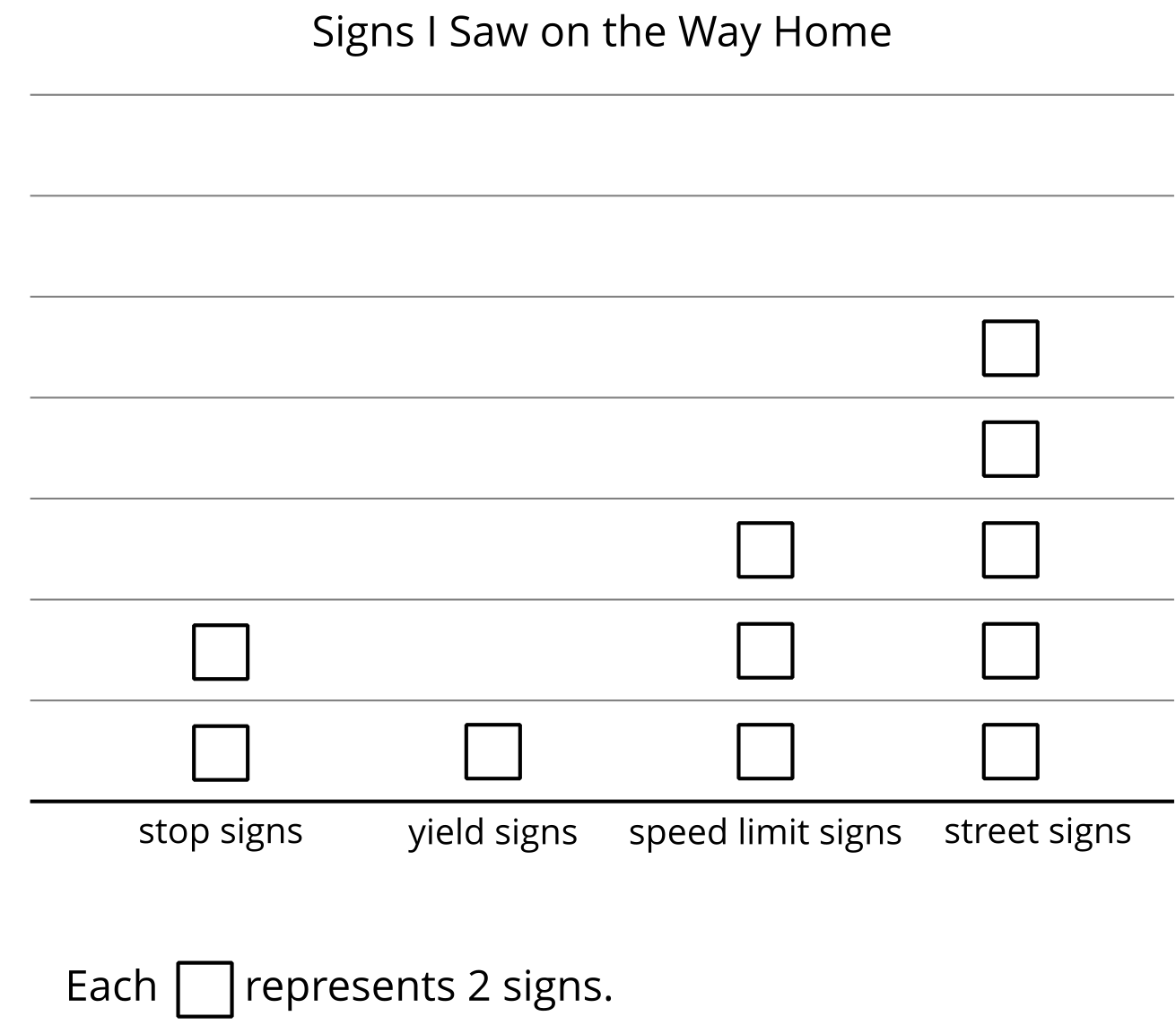 Represent the number of speed limit signs Elena saw on the way home.Which statement describes the number of speed limit signs Elena saw? Explain your reasoning.There are 3 pictures and each picture represents 1 speed limit sign.There are 3 pictures and each picture represents 2 speed limit signs.There are 2 pictures and each picture represents 2 speed limit signs.How could this drawing represent the street signs Elena saw on the way home?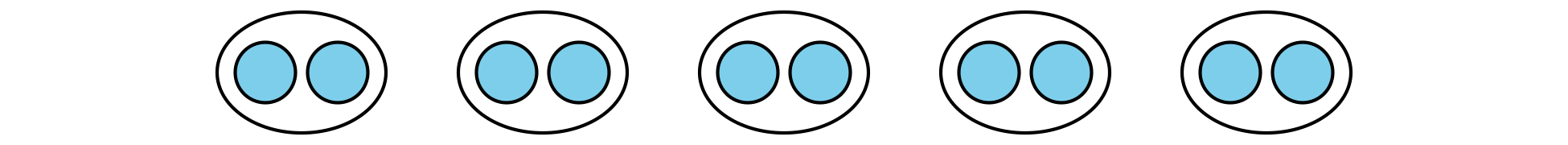 9.2: Equal Group SituationsRepresent each situation.There are 4 people wearing shoes. Each person is wearing 2 shoes.There are 2 boxes of markers. Each box has 10 markers.There are 3 basketball teams. Each team has 5 players.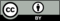 © CC BY 2021 Illustrative Mathematics®